§8.  Transfer of legislative jurisdiction1.  Notice.  In order to acquire all, or any measure of, legislative jurisdiction of the kind involved in the Constitution of the United States, Article I, Section 8, Clause 17 over any land or other area; or in order to relinquish such legislative jurisdiction, or any measure thereof, that may be vested in the United States; the United States acting through a duly authorized department, agency or officer shall file a notice of intention to acquire or relinquish such legislative jurisdiction, hereinafter called notice, together with a sufficient number of duly authenticated copies of the notice to meet the recording requirements of subsection 3, with the Governor.  The notice must contain a description adequate to permit accurate identification of the boundaries of the land or other area for which the change in jurisdictional status is sought and a precise statement of the measure of legislative jurisdiction sought to be transferred. Immediately upon receipt of the notice, the Governor shall furnish the Attorney General with a copy of the notice and shall request the Attorney General's comments and recommendations on the notice.[PL 2019, c. 475, §1 (AMD).]2.  Legislative approval of transfer of jurisdiction.  The Governor shall transmit the notice filed pursuant to subsection 1 together with the Governor's comments and recommendations, if any, and the comments and recommendations of the Attorney General, if any, to the next session of the Legislature that is constitutionally competent to consider the transfer of jurisdiction. Unless prior to the expiration of the legislative session to which the notice is transmitted the Legislature adopts an Act approving the transfer of legislative jurisdiction as proposed in the notice, the transfer does not take effect.[PL 2019, c. 475, §1 (AMD).]3.  Recordation.  The Governor shall cause a duly authenticated copy of the notice and Act to be recorded in the registry of deeds of the county where the land or other area affected by the transfer of jurisdiction is situated, and upon such recordation the transfer of jurisdiction takes effect. If the land or other area is situated in more than one county, a duly authenticated copy of the notice and Act must be recorded in the registry of deeds of each such county.[PL 2019, c. 475, §1 (AMD).]4.  Filing. [PL 1981, c. 456, Pt. A, §1 (RP).]SECTION HISTORYPL 1981, c. 456, §A1 (AMD). PL 2019, c. 475, §1 (AMD). RR 2019, c. 1, Pt. A, §78 (COR). The State of Maine claims a copyright in its codified statutes. If you intend to republish this material, we require that you include the following disclaimer in your publication:All copyrights and other rights to statutory text are reserved by the State of Maine. The text included in this publication reflects changes made through the First Regular and First Special Session of the 131st Maine Legislature and is current through November 1, 2023
                    . The text is subject to change without notice. It is a version that has not been officially certified by the Secretary of State. Refer to the Maine Revised Statutes Annotated and supplements for certified text.
                The Office of the Revisor of Statutes also requests that you send us one copy of any statutory publication you may produce. Our goal is not to restrict publishing activity, but to keep track of who is publishing what, to identify any needless duplication and to preserve the State's copyright rights.PLEASE NOTE: The Revisor's Office cannot perform research for or provide legal advice or interpretation of Maine law to the public. If you need legal assistance, please contact a qualified attorney.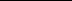 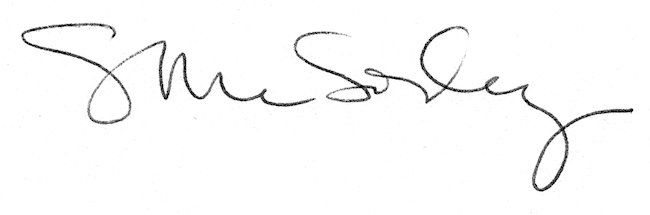 